                  บันทึกข้อความ 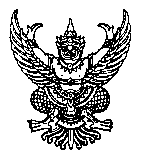 ส่วนราชการ.........................................................................โทร.................................................................ที่......................................................................................วันที่....................................................................เรื่อง  ขอส่งรายงานเหตุการณ์ไม่พึงประสงค์ที่เกิดแก่ผู้ให้ข้อมูล/อาสาสมัครในโครงการวิจัย เรียน  ประธานคณะกรรมการจริยธรรมการวิจัยในคน มหาวิทยาลัยธรรมศาสตร์  สาขาสังคมศาสตร์	ข้าพเจ้า.............................................................สังกัด..................................................................ขอรายงานเหตุการณ์ไม่พึงประสงค์ที่เกิดแก่ผู้ให้ข้อมูล/อาสาสมัครในโครงการวิจัยเรื่อง (ชื่อภาษาไทย)....................................................................................................................................................(ชื่อภาษาอังกฤษ)...............................................................................................................................................รหัสโครงการวิจัยที่ SSTU-EC ……../............... ซึ่งได้ผ่านการรับรองจากคณะกรรมการจริยธรรมการวิจัยในคน มหาวิทยาลัยธรรมศาสตร์ สาขาสังคมศาสตร์  เมื่อวันที่...................เดือน..............พ.ศ..............................
หนังสือรับรองหมดอายุวันที่............เดือน..............พ.ศ..............................มีความประสงค์ขอรายงานเหตุการณ์ไม่พึงประสงค์ ทั้งนี้ได้แนบเอกสาร Electronic File แบบรายงานเหตุการณ์ไม่พึงประสงค์ชนิดร้ายแรงที่เกิดแก่ผู้ให้ข้อมูล/อาสาสมัครในสถาบัน (แบบฟอร์มที่ SSF/19_1/2)  บันทึกเป็น PDF และได้จัดส่งไปที่ e-mail: irbsctu@gmail.com แล้วนั้น    	จึงเรียนมาเพื่อโปรดพิจารณากรณีหัวหน้าโครงการวิจัยเป็นนักศึกษาลงชื่อ...........................................................      (........................................................)         อาจารย์ที่ปรึกษาโครงการวิจัยลงชื่อ...........................................................      (........................................................)                 หัวหน้าโครงการวิจัย     